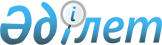 О внесении изменений в решение Байзакского районного маслихата от 22 декабря 2017 года №23-7 "О бюджете сельских округов Байзакского района на 2018-2020 годы"Решение Байзакского районного маслихата Жамбылской области от 4 декабря 2018 года № 36-2. Зарегистрировано Департаментом юстиции Жамбылской области 7 декабря 2018 года № 4014
       Примечание РЦПИ.

       В тексте документа сохранена пунктуация и орфография оригинала.
      В соответствии со статьей 109 - 1 Бюджетного кодекса Республики Казахстан от 4 декабря 2008 года и статьей 6 Закона Республики Казахстан от 23 января 2001 года "О местном государственном управлении и самоуправлении в Республике Казахстан" и на основании решения Байзакского районного маслихата от 26 ноября 2018 года №35-3 "О внесении изменений в решение Байзакского районного маслихата от 14 декабря 2017 года №22-2 "О районном бюджете на 2018–2020 годы" (зарегистрировано в Реестре государственной регистрации нормативных правовых актов за №3988) районный маслихат РЕШИЛ:
      1. Внести в решение Байзакского районного маслихата от 22 декабря 2017 года №23-7 "О бюджете сельских округов Байзакского района на 2018-2020 годы" (зарегистрировано в Реестре государственной регистрации нормативных правовых актов за № 3659 и опубликовано в районной газете "Ауыл жаңалығы – Сельская новь" 5 января 2018 года) следующие изменения: 
      в пункте 1:
      1-1. Жалгызтюбинский сельский округ на 2018 год:
      в подпункте 1):
      цифры "71346" заменить цифрами "78350";
      цифры "64010" заменить цифрами "71014";
      в подпункте 2):
      цифры "71346" заменить цифрами "78350".
      1-2. Диханский сельский округ на 2018 год:
      в подпункте 1):
      цифры "92853" заменить цифрами "94763";
      цифры "4103" заменить цифрами "4729";
      цифры "88253" заменить цифрами "89537";
      в подпункте 2):
      цифры "92853" заменить цифрами "94763".
      1-3. Мырзатайский сельский округ на 2018 год:
      в подпункте 1):
      цифры "101831" заменить цифрами "103815";
      цифры "5032" заменить цифрами "5242";
      цифры "95333" заменить цифрами "97017";
      в подпункте 2):
      цифры "101831" заменить цифрами "103815".
      1-4. Темирбекский сельский округ на 2018 год:
      в подпункте 1):
      цифры "40998" заменить цифрами "40961";
      цифры "39180" заменить цифрами "39143";
      в подпункте 2):
      цифры "40998" заменить цифрами "40961".
      1-5. Тюймекентский сельский округ на 2018 год:
      в подпункте 1):
      цифры "106340" заменить цифрами "114542";
      цифры "10873" заменить цифрами "11575";
      цифры "95369" заменить цифрами "102869";
      в подпункте 2):
      цифры "106340" заменить цифрами "114542".
      1-6. Жанатурмысский сельский округ на 2018 год:
      в подпункте 1):
      цифры "59632" заменить цифрами "64101";
      цифры "2961" заменить цифрами "3160";
      цифры "622" заменить цифрами "633";
      цифры "56049" заменить цифрами "60308";
      в подпункте 2):
      цифры "59632" заменить цифрами "64101".
      1-7. Кокталский сельский округ на 2018 год:
      в подпункте 1):
      цифры "77332" заменить цифрами "78216";
      цифры "8528" заменить цифрами "8028";
      цифры "658" заменить цифрами "744";
      цифры "68146" заменить цифрами "69444";
      в подпункте 2):
      цифры "77332" заменить цифрами "78216".
      1-8. Ынтымакский сельский округ на 2018 год:
      в подпункте 1):
      цифры "45005" заменить цифрами "45860";
      цифры "2372" заменить цифрами "2453";
      цифры "42622" заменить цифрами "43396";
      в подпункте 2):
      цифры "45005" заменить цифрами "45860".
      1-9. Суханбаевский сельский округ на 2018 год:
      в подпункте 1):
      цифры "48200" заменить цифрами "49713";
      цифры "2403" заменить цифрами "2409";
      цифры "10" заменить цифрами "4";
      цифры "45787" заменить цифрами "47300";
      в подпункте 2):
      цифры "48200" заменить цифрами "49713".
      1-10. Костюбинский сельский округ на 2018 год:
      в подпункте 1):
      цифры "98199" заменить цифрами "101429";
      цифры "82018" заменить цифрами "85248";
      в подпункте 2):
      цифры "98199" заменить цифрами "101429".
      1-11. Бурылский сельский округ на 2018 год:
      в подпункте 1):
      цифры "196630" заменить цифрами "208200";
      цифры "29829" заменить цифрами "22835";
      цифры "412" заменить цифрами "406";
      цифры "166389" заменить цифрами "184959";
      в подпункте 2):
      цифры "196630" заменить цифрами "208200".
      1-12. Коптерекский сельский округ на 2018 год:
      в подпункте 1):
      цифры "47242" заменить цифрами "51733";
      цифры "44735" заменить цифрами "49226";
      в подпункте 2):
      цифры "47242" заменить цифрами "51733".
      1-13. Улгулинский сельский округ на 2018 год:
      в подпункте 1):
      цифры "50505" заменить цифрами "52683";
      цифры "3355" заменить цифрами "3360";
      цифры "157" заменить цифрами "152";
      цифры "46993" заменить цифрами "49171";
      в подпункте 2):
      цифры "50505" заменить цифрами "52683".
      1-14. Сарыкемерский сельский округ на 2018 год:
      в подпункте 1):
      цифры "202218" заменить цифрами "207031";
      цифры "34816" заменить цифрами "39841";
      цифры "6137" заменить цифрами "6112";
      цифры "161265" заменить цифрами "161078";
      в подпункте 2):
      цифры "202218" заменить цифрами "207031".
      1-15. Кызыл жулдызский сельский округ на 2018 год:
      в подпункте 1):
      цифры "117764" заменить цифрами "123034";
      цифры "21920" заменить цифрами "23111";
      цифры "2013" заменить цифрами "1987";
      цифры "93831" заменить цифрами "97936";
      в подпункте 2):
      цифры "117764" заменить цифрами "123034".
      1-16. Ботамойнакский сельский округ на 2018 год:
      в подпункте 1):
      цифры "10365" заменить цифрами "10326";
      цифры "1840" заменить цифрами "1879".
      1-17. Байтерекский сельский округ на 2018 год:
      в подпункте 1):
      цифры "323138" заменить цифрами "381355";
      цифры "30691" заменить цифрами "27991";
      цифры "290730" заменить цифрами "351647";
      в подпункте 2):
      цифры "323138" заменить цифрами "381355".   
      Приложения 1 к указанному решению изложить в новой редакции согласно приложению 1 к настоящему решению.
      2. Контроль за исполнением настоящего решения возложить на постоянную комиссию Байзакского районного маслихата по вопросам территориального экономического развития, финансов, бюджета, административного территориальной структуре, защиты прав человека и рассмотрение проектов договоров закупов участков земли.
      3. Настоящее решение вступает в силу со дня государственной регистрации в органах юстиции и вводится в действие с 1 января 2018 года.
					© 2012. РГП на ПХВ «Институт законодательства и правовой информации Республики Казахстан» Министерства юстиции Республики Казахстан
				
      Председатель сессии Байзакского

Секретарь Байзакского 

      районного маслихата

 районного маслихата

      Р. Сарсенов 

Н. Тлепов
Приложение 1 к решению 
Байзакского районного
маслихата №36-2 от 4 декабря
2018 годаПриложение 1 к решению 
Байзакского районного
маслихата №23-7 от 22 декабря
2017 года
Категория
Категория
Категория
Категория
сумма тыс. тенге 
Жалгызтюбинский сельский округ
Диханский сельский округ
Мырзатайский сельский округ
Темирбекский сельский округ
Тюймекентский сельский округ
Жанатурмысский сельский округ
Кокталский сельский округ
Класс
Класс
Класс
сумма тыс. тенге 
Жалгызтюбинский сельский округ
Диханский сельский округ
Мырзатайский сельский округ
Темирбекский сельский округ
Тюймекентский сельский округ
Жанатурмысский сельский округ
Кокталский сельский округ
Подкласс
Подкласс
сумма тыс. тенге 
Жалгызтюбинский сельский округ
Диханский сельский округ
Мырзатайский сельский округ
Темирбекский сельский округ
Тюймекентский сельский округ
Жанатурмысский сельский округ
Кокталский сельский округ
сумма тыс. тенге 
Жалгызтюбинский сельский округ
Диханский сельский округ
Мырзатайский сельский округ
Темирбекский сельский округ
Тюймекентский сельский округ
Жанатурмысский сельский округ
Кокталский сельский округ
Специфика
I. ДОХОДЫ
1875003
78350
94763
103815
40961
114542
64101
78216
1
Налоговые поступления
185374
4762
4729
5242
1809
11575
3160
8028
1
01
Подоходный налог
59505
880
707
1799
40
2200
886
1890
2
Индивидуальный подоходный налог
59505
880
707
1799
40
2200
886
1890
1
04
Hалоги на собственность
125869
3882
4022
3443
1769
9375
2274
6138
1
04
1
Налоги на имущество
2392
86
94
114
22
175
38
73
1
04
3
Земельный налог
7014
386
372
349
230
605
264
186
1
04
4
Hалог на транспортные средства
116463
3410
3556
2980
1517
8595
1972
5879
2
Неналоговые поступления
23234
2574
497
1466
9
98
633
744
2
01
Доходы от государственной собственности
327
0
0
0
0
0
29
108
2
01
5
Доходы от аренды имущества, находящегося в государственной собственности
327
0
0
0
0
0
29
108
2
04
Штрафы, пени, санкции, взыскания, налагаемые государственными учреждениями, финансируемыми из государственного бюджета, а также содержащимися и финансируемыми из бюджета (сметы расходов) Национального Банка Республики Казахстан 
50
0
0
0
0
0
0
0
2
04
1
Штрафы, пени, санкции, взыскания, налагаемые государственными учреждениями, финансируемыми из государственного бюджета, а также содержащимися и финансируемыми из бюджета (сметы расходов) Национального Банка Республики Казахстан, за исключением поступлений от организаций нефтяного сектора
50
0
0
0
0
0
0
0
06
Прочие неналоговые поступления
22857
2574
497
1466
9
98
604
636
1
Прочие неналоговые поступления
22857
2574
497
1466
9
98
604
636
4
Поступления трансфертов 
1666395
71014
89537
97107
39143
102869
60308
69444
4
02
Трансферты из вышестоящих органов государственного управления
1666395
71014
89537
97107
39143
102869
60308
69444
4
02
3
Трансферты из районного (города областного значения) бюджета
1666395
71014
89537
97107
39143
102869
60308
69444
Ынтымакский сельский округ
Суханбаевский сельский округ 
Костюбинский сельский округ
Бурылский сельский округ
Коптерекский сельский округ
Улгулинский сельский округ
Сарыкемерский сельский округ
Кызыл жулдызский сельский округ
Ботамойнакский сельский округ
Байтерекский сельский округ
45860
49713
101429
208200
51733
52683
207031
123034
79217
381355
2453
2409
11238
22835
2505
3360
39841
23111
10326
27991
216
100
2480
7116
248
1027
13425
14366
1300
10825
216
100
2480
7116
248
1027
13425
14366
1300
10825
2237
2309
8758
15719
2257
2333
26416
8745
9026
17166
36
36
205
550
29
48
279
180
112
315
163
300
445
1059
267
368
421
186
822
591
2038
1973
8108
14110
1961
1917
25716
8379
8092
16260
11
4
4943
406
2
152
6112
1987
1879
1717
0
0
92
0
0
0
0
98
0
0
0
0
92
0
0
0
0
98
0
0
0
0
0
0
0
0
0
0
45
5
0
0
0
0
0
0
0
0
45
5
11
4
4851
406
2
152
6112
1889
1834
1712
11
4
4851
406
2
152
6112
1889
1834
1712
43396
47300
85248
184959
49226
49171
161078
97936
67012
351647
43396
47300
85248
184959
49226
49171
161078
97936
67012
351647
43396
47300
85248
184959
49226
49171
161078
97936
67012
351647
Функциональная группа
Функциональная группа
Функциональная группа
Функциональная группа
сумма тыс. тенге 
Жалгызтюбинский сельский округ
Диханский сельский округ
Мырзатайский сельский округ
Темирбекский сельский округ
Тюймекентский сельский округ
Жанатурмысский сельский округ
Кокталский сельский округ
Функциональная подгруппа
Функциональная подгруппа
Функциональная подгруппа
сумма тыс. тенге 
Жалгызтюбинский сельский округ
Диханский сельский округ
Мырзатайский сельский округ
Темирбекский сельский округ
Тюймекентский сельский округ
Жанатурмысский сельский округ
Кокталский сельский округ
Администратор бюджетных программ 
Администратор бюджетных программ 
Администратор бюджетных программ 
сумма тыс. тенге 
Жалгызтюбинский сельский округ
Диханский сельский округ
Мырзатайский сельский округ
Темирбекский сельский округ
Тюймекентский сельский округ
Жанатурмысский сельский округ
Кокталский сельский округ
Программа
Программа
сумма тыс. тенге 
Жалгызтюбинский сельский округ
Диханский сельский округ
Мырзатайский сельский округ
Темирбекский сельский округ
Тюймекентский сельский округ
Жанатурмысский сельский округ
Кокталский сельский округ
сумма тыс. тенге 
Жалгызтюбинский сельский округ
Диханский сельский округ
Мырзатайский сельский округ
Темирбекский сельский округ
Тюймекентский сельский округ
Жанатурмысский сельский округ
Кокталский сельский округ
Наименование
сумма тыс. тенге 
Жалгызтюбинский сельский округ
Диханский сельский округ
Мырзатайский сельский округ
Темирбекский сельский округ
Тюймекентский сельский округ
Жанатурмысский сельский округ
Кокталский сельский округ
II. РАСХОДЫ
1875003
78350
94763
103815
40961
114542
64101
78216
01
Государственные услуги общего характера
423335
23909
19793
17679
18923
26990
24437
20620
124
Аппарат акима города районного значения, села, поселка, сельского округа
423335
23909
19793
17679
18923
26990
24437
20620
001
Услуги по обеспечению деятельности акима города районного значения, села, поселка, сельского округа
403584
22958
19266
17362
17767
26175
23820
19853
022
Капитальные расходы государственного органа
19751
951
527
317
1156
815
617
767
04
Образование
1088118
45622
47665
52740
6931
78100
26781
50522
124
Аппарат акима города районного значения, села, поселка, сельского округа
1088118
45622
47665
52740
6931
78100
26781
50522
004
 Дошкольное воспитание и обучение и организация медицинского обслуживания в организациях дошкольного воспитания и обучения";
1076904
44346
46649
48676
6931
78100
25724
50522
005
Организация бесплатного подвоза учащихся до ближайшей школы и обратно в сельской местности 
11214
1276
1016
4064
0
0
1057
0
07
Жилищно-коммунальное хозяйство
201376
5988
1624
5483
1359
2325
7811
4193
124
Аппарат акима города районного значения, села, поселка, сельского округа
201376
5988
1624
5483
1359
2325
7811
4193
008
Освещение улиц в населенных пунктах
45152
1629
886
1878
776
846
3350
2086
009
Обеспечение санитарии населенных пунктов
14153
750
125
240
123
365
600
350
011
 Благоустройство и озеленение населенных пунктов
142071
3609
613
3365
460
1114
3861
1757
13
Прочие
87721
2591
2781
3113
1354
7127
4016
2881
124
Аппарат акима города районного значения, села, поселка, сельского округа
87721
2591
2781
3113
1354
7127
4016
2881
040
 Реализация мероприятий для решения вопросов обустройства населенных пунктов в реализацию мер по содействию экономическому развитию регионов в рамках Программы развития регионов до 2020 года
87721
2591
2781
3113
1354
7127
4016
2881
15
Трансферты
74453
240
22900
24800
12394
0
1056
0
124
Аппарат акима города районного значения, села, поселка, сельского округа
74453
240
22900
24800
12394
0
1056
0
043
Бюджетные изъятия
10460
0
0
0
0
0
0
0
048
Возврат неиспользованных (недоиспользованных) целевых трансфертов
3993
240
0
0
94
0
1056
0
051
Целевые текущие трансферты из нижестоящего бюджета на компенсацию потерь вышестоящего бюджета в связи с изменением законодательства
60000
0
22900
24800
12300
0
0
0
III. Чистое бюджетное кредитование
0
0
0
0
0
0
0
0
IV. Сальдо по операциям с финансовыми активами
0
0
0
0
0
0
0
0
Приобретение финансовых активов
0
0
0
0
0
0
0
0
V. Дефицит (профицит) бюджета
0
0
0
0
0
0
0
0
VI. Финансирование дефицита (использование профицита) бюджета
0
0
0
0
0
0
0
0
Ынтымакский сельский округ
Суханбаевский сельский округ 
Костюбинский сельский округ
Бурылский сельский округ
Коптерекский сельский округ
Улгулинский сельский округ
Сарыкемерский сельский округ
Кызыл жулдызский сельский округ
Ботамойнакский сельский округ
Байтерекский сельский округ
Ынтымакский сельский округ
Суханбаевский сельский округ 
Костюбинский сельский округ
Бурылский сельский округ
Коптерекский сельский округ
Улгулинский сельский округ
Сарыкемерский сельский округ
Кызыл жулдызский сельский округ
Ботамойнакский сельский округ
Байтерекский сельский округ
45860
49713
101429
208200
51733
52683
207031
123034
79217
381355
Ынтымакский сельский округ
Суханбаевский сельский округ 
Костюбинский сельский округ
Бурылский сельский округ
Коптерекский сельский округ
Улгулинский сельский округ
Сарыкемерский сельский округ
Кызыл жулдызский сельский округ
Ботамойнакский сельский округ
Байтерекский сельский округ
18004
21226
25638
48061
18739
19115
35920
24116
25237
34928
Ынтымакский сельский округ
Суханбаевский сельский округ 
Костюбинский сельский округ
Бурылский сельский округ
Коптерекский сельский округ
Улгулинский сельский округ
Сарыкемерский сельский округ
Кызыл жулдызский сельский округ
Ботамойнакский сельский округ
Байтерекский сельский округ
18004
21226
25638
48061
18739
19115
35920
24116
25237
34928
Ынтымакский сельский округ
Суханбаевский сельский округ 
Костюбинский сельский округ
Бурылский сельский округ
Коптерекский сельский округ
Улгулинский сельский округ
Сарыкемерский сельский округ
Кызыл жулдызский сельский округ
Ботамойнакский сельский округ
Байтерекский сельский округ
16704
20728
24721
43548
17456
18532
34188
23506
24230
32770
Ынтымакский сельский округ
Суханбаевский сельский округ 
Костюбинский сельский округ
Бурылский сельский округ
Коптерекский сельский округ
Улгулинский сельский округ
Сарыкемерский сельский округ
Кызыл жулдызский сельский округ
Ботамойнакский сельский округ
Байтерекский сельский округ
1300
498
917
4513
1283
583
1732
610
1007
2158
23559
23945
61748
138047
28735
27497
89075
80604
39587
266960
23559
23945
61748
138047
28735
27497
89075
80604
39587
266960
23559
23945
61748
138047
28735
27497
89075
80604
36616
266130
0
0
0
0
0
0
0
0
2971
830
2074
2000
8113
10687
2184
4631
64665
8540
7814
61885
2074
2000
8113
10687
2184
4631
64665
8540
7814
61885
1176
1100
4529
4200
1486
2231
9165
2700
2114
5000
100
150
125
1200
125
200
4000
400
1300
4000
798
750
3459
5287
573
2200
51500
5440
4400
52885
2223
2542
5899
11405
2075
1440
13671
5014
4579
15010
2223
2542
5899
11405
2075
1440
13671
5014
4579
15010
2223
2542
5899
11405
2075
1440
13671
5014
4579
15010
0
0
31
0
0
0
3700
4760
2000
2572
0
0
31
0
0
0
3700
4760
2000
2572
0
0
0
0
0
0
3700
4760
2000
0
0
0
31
0
0
0
0
0
0
2572
0
0
0
0
0
0
0
0
0
0
0
0
0
0
0
0
0
0
0
0
0
0
0
0
0
0
0
0
0
0
0
0
0
0
0
0
0
0
0
0
0
0
0
0
0
0
0
0
0
0
0
0
0
0
0
0
0
0
0
0